Календарно - тематический планФИО  (конкурсанта)   Леонова Инна НиколаевнаЦель для педагога  (организация, руководство и реализация фрагментов мероприятий 2ОЙ половины дня: мотивационная беседа, дидактическая игра с использованием ИКТ и сюжетно – ролевая игра с элементами самостоятельной деятельности детей с волонтерами с актерской задачей)Создание условий для овладения детьми подготовительной к школе группы умением применять знания о профессии врача в ходе коммуникативной и игровой деятельности « Ознакомление в с профессией врача»( беседа « Кто такой врач», дидактическая игра «Врач», сюжетно- ролевая игра «Юные врачи»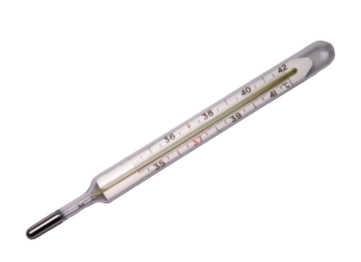 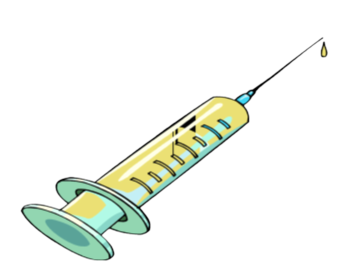 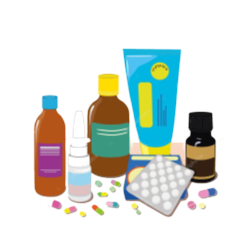 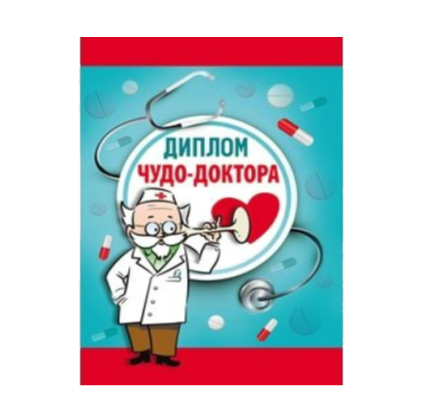 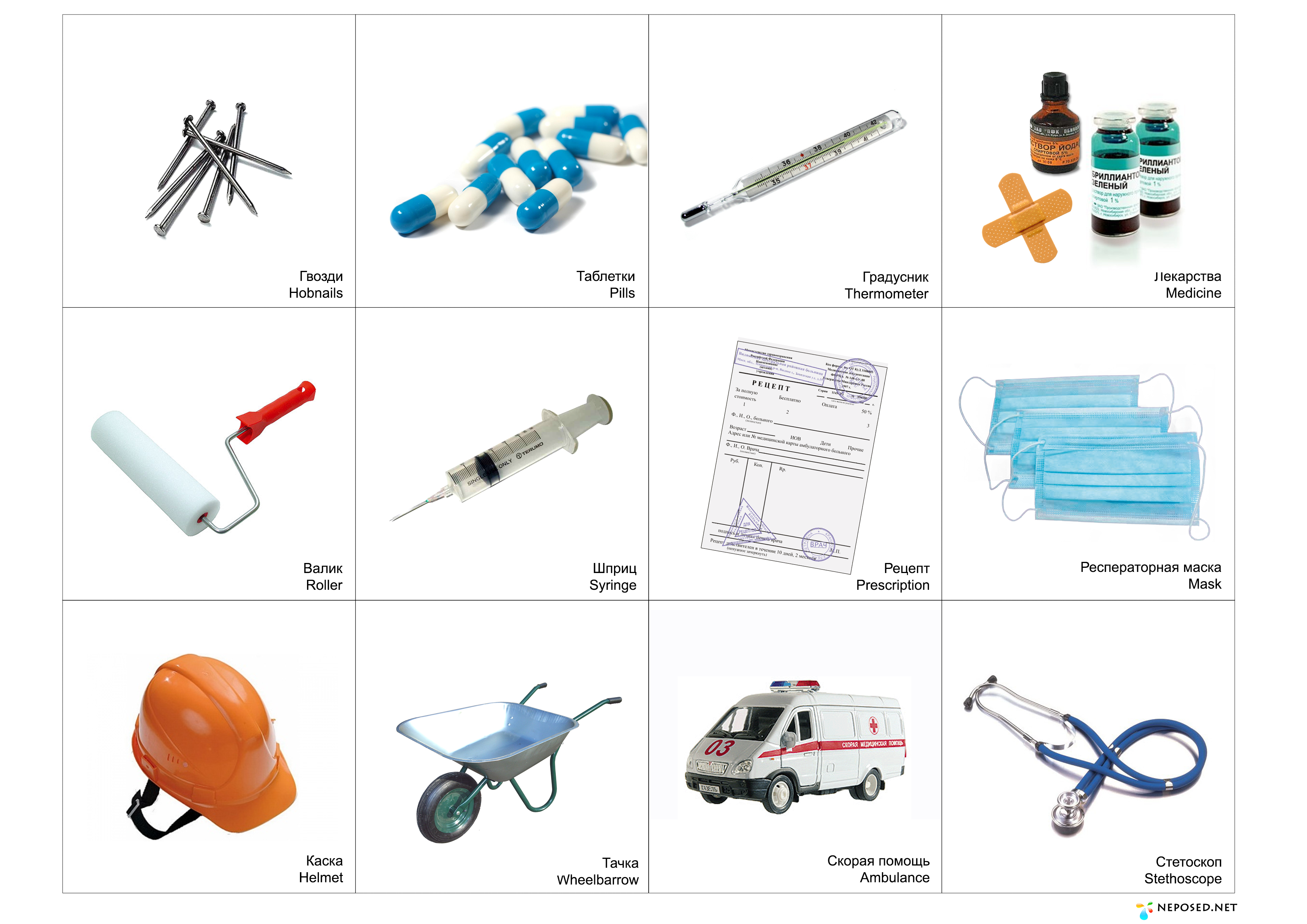 Фрагменты мероприятияЦель проведениядля детейМетоды и приемыПроектирование предметно-пространственной развивающей средыСпособы взаимодействия ребенка со  сверстникомОрганизационно-мотивационная беседа « Кто такой врач»Создание рассказа о враче в ходе подгрупповой беседы с педагогомХудожественное  слово: Предлагаю вам игру непростуюУмную такуюКто в нее поиграетТот многое узнаетСюрпризный момент:Представляете, у нас открылась детская больница, а врачей   очень малоПроблемная ситуация: .Главный врач просит вас о помощи. Сможем мы ему помочь? Проблемный вопрос:А вы знаете что нужно чтобы стать врачом?Как решить эту проблему?Предлагаю пройти к столу и поговорить о профессии врача.1 микротема.- Профессия врача.Садимся ровно, спину держим прямо.Кого называют врачом?Легко ли быть врачом?Почему?Зачем нужна эта профессия?Любой человек может работать врачом? (тот, у кого есть диплом)Что должен знать врач? (как лечить болезни)Что должен уметь врач? (делать укол, массаж, выписывать рецепты)2 микротема- Последовательность действий  и инструменты врача. Кого лечит врач? Как их называют, когда они приходят на прием к врачу? (пациент)Как узнает врач, что кто-то заболел? (больной позвонит и запишется к врачу)Что будет делать потом?- осмотрит больного, - выпишет рецепт- назначит лечение.Заключение.О какой профессии мы говорили?Если бы представители конкурса попросили вас рассказать о профессии врача, смогли бы вы составить рассказ?Один расскажет кто такой врач, и последовательность его действий,Другой- какими инструментами пользуется и когда их использует.Напомните мне какая у нас была проблема? ( мы не знали, что нужно чтобы быть врачом)Хотите попробовать стать врачами?Тогда предлагаю отправиться в медицинскую школу.Физминутка.А теперь , ребята, всталиБыстро руки все поднялиВ стороны, вперед, назадПовернулись вправо, влевоИ отправились на дело!Дети стоят напротив педагогаДети садятся за стол напротив педагога, педагог напоминает о правильной посадке за столом.  На столе находятся наглядные картинки последовательности действий в работе и инструменты врачаДети становятся напротив педагога выполняют физминутку и продвигаются к смарт-доскесотрудничествоДидактическая игра на ИКТ оборудование « Врач»Выполнение заданий и прохождение уровней в ходе дидактической игры.Дидактическая задача: Определить последовательность работы врача и его инструментыИгровая задача: Определить последовательность работы врача и его инструментыИгровые действия: Необходимо быстро и правильно составить действия работы врача и его инструментыИгровые правила: Каждый играет на своем поле. За быстрое и правильное прохождение уровня дается фишка.Т.Б. у смарт- панели.Детей встречает Директор медицинской школы.1 уровень. Нужно быстро и правильно составить последовательность работы врача, если собрал быстро, нажми на красную кнопочку. Не жди проверь себя подняв ширму вверх в верхней части панели, если все правильно нажми синюю кнопочку.2уровень. Нужно быстро и правильно определить инструменты, которые нужны врачу в работе. Поднесите инструмент к врачу, если он исчез ты ответил правильно, открой ячейку в таблице, если инструмент вернулся обратно, ячейку не открывай играй дальше. Тебе дается четыре правильных ответа. Если все ячейки будут открыты, жми на кнопочку.Итог игры:  Дети, вы большие молодцы,  за правильные ответы вы получаете дипломы врача и теперь  можете работать в больнице.Давайте подведем итоги игры:- посмотрите у кого больше всего фишек?Молодец, ты сегодня была немного быстрей.Вы работали у Смарт- панели и ваши глаза устали, я предлагаю сделать гимнастику для глаз:Мы гимнастику для глазВыполняем каждый разВлево, вправо, кругом, внизПовторять ты не ленисьДети находятся у смарт- панели, педагог проводит ТБ при работе со смарт-доскойДети отворачиваются от смарт- доски и делают совместно с педагогом гимнастику для глазсоперничествоСюжетно-ролевая игра « Юный врач»Отображение в игре профессиональных действий врача и пациента их взаимоотношений в игре.1 зона «Распределение ролей и действий»Вопросы детям:Дети хотите побывать настоящими врачами и поработать в больнице?Хотите поиграть в игру « Больница»?Что мы должны знать в каждой игре? ( правила, роли и действия)Давайте пройдем к столу и распределим роли. ( не забываем держать осанку)Принятие на себя ролиОбъяснение.Выберите те действия,  которые вы будите выполнять.Теперь можно отправляться в больницу?2 зона « Больница»Показ взаимодействий с материалами и оборудованием. Дети создают проблему и самостоятельно её решают. 3 зона «интервью»  Кем вы сегодня были?Кто такие врачи?Что вы сейчас делали?Зачем нужна эта профессия?Дети проходят к столам садятся напротив педагога, педагог напоминает о правильной посадке. На столе находятся ролевые шапочки, действия героев.Дети отправляются к месту проведения сюжетно- ролевой игры.Педагог в роли корреспондента берет интервью у детей, дети отвечают на вопросыСотрудничество, обмен информациейЗаключительный этап – рефлексия по всем фрагментам мероприятияСамоанализ и самооценка полученных результатов деятельности.Вы помните какая у нас была проблема?Теперь вы знаете?Предлагаю ( проверить себя) подвести итоги деятельности с помощью интерактивных кубов.ТБ в работе с интерактивными кубами.1вопрос: Что вы узнали в беседе--Кто такой врач и какими инструментами он пользуется-кто такой врач, как он узнает о больных, последовательность действий  работы и какими инструментами он пользуется2 вопрос: В дидактической игре:- прошел уровни быстро и правильно, получил больше фишек- прошел уровни, сделал ошибку, получил меньше фишек3 вопрос:Что вам понравилось больше всего--беседа и дидактическая игра- беседа, дидактическая игра, сюжетно-ролевая игра, где вы были врачами.Хотите продолжить нашу игру?Дети снимают ролевые шапочки, проходят к смарт- доске, берут интерактивные кубы. Педагог напоминает ТБ в работе с интерактивными кубами.сотрудничество